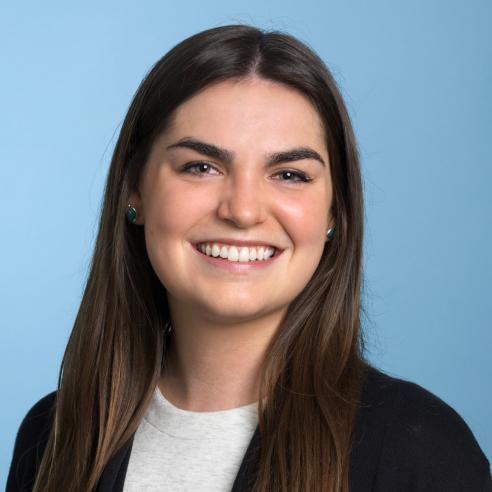 Eryn HurleyAssociate Legislative Director – Human Services and EducationEryn Hurley staffs NACo’s Human Services and Education Policy Steering Committee. Previously, she served as a Legislative Assistant at NACo.Eryn graduated from Denison University in 2014 with B.A.s in Environmental Studies and Women’s Studies. Prior to joining NACo, Eryn worked as an Environmental Policy Intern at the Accord Group, where she prepared reports for corporate clients, researched and analyzed new technologies to promote sustainability and support public health and reported on various Congressional and Senate hearings. 